WYMAGANE DOKUMENTY: Wniosek o ustanowienie służebności przesyłu, który powinien zawierać: określenie podmiotu występującego o ustanowienie służebności przesyłu wraz 
z podaniem numeru REGON lub NIP w przypadku przedsiębiorcy, oznaczenie nieruchomości Skarbu Państwa lub Powiatu Koszalińskiego według ewidencji gruntów (położenie, nr działki) ( druk wniosku do pobrania ).Załączniki: do wniosku należy dołączyć oryginały lub uwierzytelnione kopie następujących dokumentów:1) kserokopia mapy zasadniczej z zaznaczonym przebiegiem projektowanej infrastruktury technicznej, 2) aktualny wypis z rejestru gruntów,3) oświadczenie przedsiębiorcy o posiadanym prawie własności istniejącej infrastruktury, a w przypadku projektowanej oświadczenie, że infrastruktura będzie realizowana ze środków własnych przedsiębiorstwa przesyłowego oraz po zrealizowaniu wejdzie w jego skład.4) w przypadku pełnomocnika, pełnomocnictwo sporządzone notarialnie.MIEJSCE ZŁOŻENIA DOKUMENTU: Starostwo Powiatowe w Koszalinie, 75-620 Koszalin, ul. Racławicka 13 Kancelaria Ogólna.Dodatkowe informacje – Wydział Inwestycji i Gospodarki Nieruchomościami III Piętro pokój nr 306, telefon (94) 71-40-170. OPŁATY: 1) Służebność przesyłu ustanawia się za wynagrodzeniem ustalonym w wysokości nie niższej niż wartość służebności przesyłu, którą określa rzeczoznawca majątkowy w formie operatu szacunkowego.2) Wnioskodawca ponosi koszty sporządzenia operatu szacunkowego, wszelkie koszty związane z zawarciem umowy notarialnej oraz jego ujawnieniem w księdze wieczystej.TERMIN I SPOSÓB ZAŁATWIENIA: Po uzyskaniu wszystkich niezbędnych dokumentów i zgód wymaganych przepisami prawa.PODSTAWA PRAWNA: Art. 305 ustawy z dnia 23 kwietnia 1964r. Kodeks cywilny (Dz.U. z 2017r.poz.459 ze zm.)Art.4 pkt.9, art.11 ust.1, art.13 ust.1 ustawy z dnia 21 sierpnia 1997r. o gospodarce nieruchomościami (Dz.U. z 2018r.poz.121 z późn.zm.)TRYB ODWOŁAWCZY: Nie przysługuje.INNE INFORMACJE: Nieruchomość można obciążyć na rzecz przedsiębiorcy, który zamierza wybudować lub którego własność stanowią urządzenia.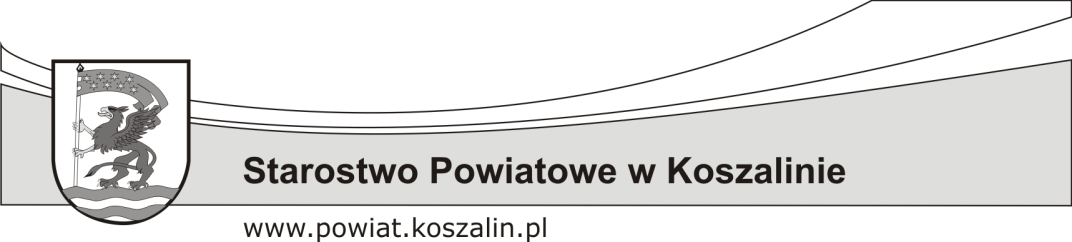 KARTA USŁUGIWydział Inwestycji
i Gospodarki  NieruchomościamiObciążanie nieruchomości służebnością przesyłu na nieruchomościach wchodzących w skład zasobu nieruchomości Skarbu Państwa i Powiatu KoszalińskiegoIGNOPRACOWAŁSPRAWDZIŁZATWIERDZIŁKamila StykaMarek GiełdonAgnieszka MaślińskaDATA: 21 maja 2018r.DATA: 21 maja 2018r.DATA: 21 maja 2018r.